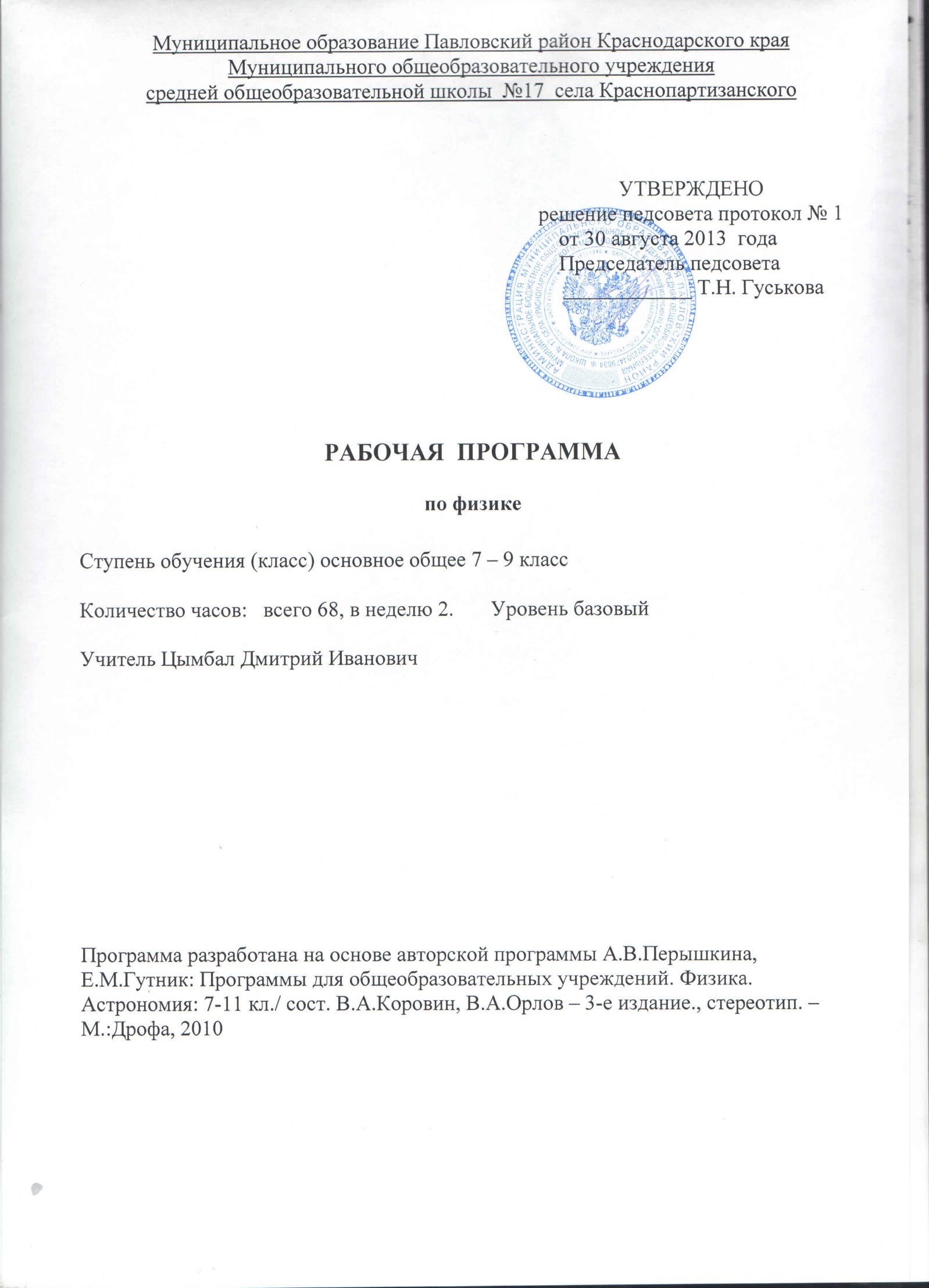 Пояснительная запискаПрограмма разработана на основе  авторской программы Е.М.Гутник, А.В. Перышкин (Программы для общеобразовательных учреждений Физика. Астрономия: 7 – 11 кл. / сост. В.А. Коровин, В.А. Орлов- 3-е изд., стереотип. – М.: Дрофа, 2010 )Таблица тематического распределения количества часов на (основное  общее образование, 7-9 класс / 2013 – 2014 учебный год)2. Содержание обучения, перечень практических работ, требования к подготовке учащихся по предмету в полном объеме совпадают с (авторской) программой по предмету. 3.Список рекомендуемой литературы:Для учителя:1. А.В. Перышкин, Гутник Е.М. Физика: учеб. для 7,8,9 кл. общеобразоват. учреждений  – М.: Дрофа, 2010. 2.   Программы для общеобразовательных учреждений. Физика. 7-11 классы. Авторы: А.В.             Перышкин, Гутнк Е.М. Издательство: М. – Дрофа. 2010 год.3.Дидактические материалы А.Е. Марон, Е.А. Марон физика 7-9 класс М. Дрофа 2006 г.  4.А.В. Чеботарева Тесты по физике М. издательство «Экзамен» 2011 г.Для учащихся:1. А.В. Перышкин, Гутник Е.М. Физика: учеб. для 7,8,9 кл. общеобразоват. учреждений  – М.: Дрофа, 2010.2.Дидактические материалы А.Е. Марон, Е.А. Марон физика 7-9 класс М. Дрофа 2006 г.  3.А.В. Чеботарева Тесты по физике М. издательство «Экзамен» 2011 г.СОГЛАСОВАНО                                                       СОГЛАСОВАНО         Протокол  заседания                                     заместитель директора по УР методического объединения                               от  « 28» августа  2013годаучителей математики,физики                               _______________/О.Г.Титенко      от  « 29 » августа  2013года  № 1                                 ____________/О.Г.Титенко./СОГЛАСОВАНОзаместитель директора по УР___________ /О.Г.Титенко/«___» _________ 2013 годаМуниципальное образование Павловский район Краснодарского края(территориальный, административный округ (город, район, поселок)Муниципальное бюджетное общеобразовательное учреждение
средняя общеобразовательная школа №17 с. Краснопартизанского(полное наименование образовательного учреждения)КАЛЕНДАРНО-ТЕМАТИЧЕСКОЕПЛАНИРОВАНИЕпо физикеКласс   7 Учитель Цымбал Дмитрий ИвановичКоличество часов: всего 68, в неделю 2.Планирование составлено на основе рабочей программы Цымбала Дмитрия Ивановича, 
утверждённой решением педсовета МБОУ СОШ № 17, протокол № 1 от29.08.2013 годаСОГЛАСОВАНОзаместитель директора по УР___________ /О.Г.Титенко/«___» сентября  2013 годаМуниципальное образование Павловский район Краснодарского края(территориальный, административный округ (город, район, поселок)Муниципальное бюджетное общеобразовательное учреждение
средняя общеобразовательная школа №17 с. Краснопартизанского(полное наименование образовательного учреждения)КАЛЕНДАРНО-ТЕМАТИЧЕСКОЕПЛАНИРОВАНИЕпо физикеКласс   8 Учитель Цымбал Дмитрий ИвановичКоличество часов: всего 68, в неделю 2.Планирование составлено на основе рабочей программы Цымбала Дмитрия Ивановича, 
утверждённой решением педсовета МБОУ СОШ № 16, протокол № 1   от  30.08.2013 годаСОГЛАСОВАНОзаместитель директора по УР___________ /О.Г.Титенко/«___» _______2013годаМуниципальное образование Павловский район Краснодарского края(территориальный, административный округ (город, район, поселок)Муниципальное бюджетное общеобразовательное учреждение
средняя общеобразовательная школа №16 ст. Украинской(полное наименование образовательного учреждения)КАЛЕНДАРНО-ТЕМАТИЧЕСКОЕПЛАНИРОВАНИЕпо физикеКласс   9Учитель Цымбал Дмитрий ИвановичКоличество часов: всего 68, в неделю 2.Планирование составлено на основе рабочей программы Цымбала Дмитрия Ивановича, 
утверждённой решением педсовета МБОУ СОШ № 17, протокол № 1  от 29.08.2013года№п/пРазделы, темыКоличество часовКоличество часов№п/пРазделы, темыПримерная или авторская программаРабочая программа7класс1.Введение. 442.Первоначальные сведения о строении вещества. 553.Взаимодействие тел. 21214.Давление твердых тел, жидкостей и газов. 23235.Работа и мощность. Энергия. 13136.Резервное время.42Итого 70688 класс 1.Тепловые явления. 12122.Изменение агрегатных состояний вещества. 11113.Электрические явления. 27274.Электромагнитные явления. 7 75.Световые явления. 9 96. Резервное время42Итого 70689 класс1.Законы взаимодействия и движения тел. 26262.Механические колебания и волны. Звук. 10103.Электромагнитное поле.17174.Строение атома и атомного ядра. 11115.Резервное время.64Итого7068№ п/п Тема  урока Кол-во часовДатыпроведенияпланДатыпроведенияфактОборудование ВВЕДЕНИЕ  41Что  изучает  физика. Физические явления.13.092Наблюдения, опыты, измерения. Точность и  погрешность измерений.15.093ТБ Лабораторная работа №1 «Измерение физических величин с учетом абсолютной погрешности».110.09Калориметры4Физика  и  техника. 112.09ПЕРВОНАЧАЛЬНЫЕ  СВЕДЕНИЯ  О СТРОЕНИИ  ВЕЩЕСТВА  517.095Строение  вещества. Молекулы. 119.096ТБ Лабораторная  работа  №2 «Измерение размеров  малых  тел».124.097Движение  молекул.  Диффузия. 126.098Притяжение  и  отталкивание  молекул. 11.109Различные  состояния  вещества  и  их объяснения  на  основе  молекулярно-кинетических  представлений. 13.10НД «Тепловые  явления»ВЗАИМОДЕЙСТВИЕ  ТЕЛ  218.1010Механическое  движение. Равномерное движение. Скорость.110.10НД «Механика»11 ТБ Лабораторная работа №3 «Изучение зависимости пути от времени при прямолинейном равномерном движении. Измерение скорости »115.1012Решение  задач  на расчет  пути  и  времени  движения.117.1013Графики  движения.122.1014Контрольная  работа  №1  по  теме: «Механическое  движение». 124.1015Инерция.  Взаимодействие  тел. 129.1016Масса  тела.  Измерение  массы  тела  с помощью  весов.131.1017ТБ  Лабораторная  работа  №4 «Измерение массы  тела  на  рычажных  весах».112.11Весы  учебные  с гирями18Плотность  вещества.114.1119ТБ Лабораторная  работа  №5 «Измерение объёма  тела».119.1120ТБ Лабораторная  работа  №6 «Измерение плотности  твёрдого  тела».121.1121Решение  задач  на  расчёт  массы  и объёма  тела  по  его  плотности. 126.1122Явление  тяготения. Сила  тяжести.128.1123Сила, возникающая  при деформации. Упругая  деформация.  Закон  Гука.13.1224Вес  тела.15.1225Связь  между  силой  тяжести  и  массой. Графическое  изображение  силы.110.1226Динамометр.ТБ  Лабораторная  работа №7 «Исследование зависимости силы упругости от удлинения пружины. Измерение жесткости пружины». 112.12Динамометры  лабораторные27Сложение  сил,  действующих  по  одной прямой. ТБ. Лабораторная работа №8 «Определение центра тяжести плоской пластины»117.1228Трение. Сила  трения. Трение  скольжения, качения, покоя.119.1229Подшипники. ТБ. Лабораторная работа №9 «Исследование зависимости силы трения скольжения от силы нормального давления»124.1230Контрольная  работа  №2  по теме:«Силы».126.12ДАВЛЕНИЕ  ТВЁРДЫХ  ТЕЛ, ЖИДКОСТЕЙ  И  ГАЗОВ  2331Давление. Давление  твёрдых  тел. ТБ. Лабораторная работа №10 «Измерение давления твердого тела на опору»114.0132Давление  газа. Объяснение  давления  газа на основе молекулярно-кинетических представлений.116.0133Закон  Паскаля. 121.0134Давление  в  жидкости  и  газе.123.0135Расчёт  давления  жидкости  на  дно  и стенки  сосуда. 128.0136Сообщающиеся  сосуды. Шлюзы.130.0137Атмосферное  давление.14.0238Опыт  Торричелли.1760239Барометр - анероид.11.0240Изменение  атмосферного  давления  с высотой. 113.0241Манометры.118.0242Насосы.120.0243Гидравлический  пресс.  Гидравлический тормоз.125.0244Подготовка  к  контрольной работе.127.0245Контрольная  работа  №3  по  теме: «Давление».14.0346Архимедова  сила.16.0347Расчёт  выталкивающей  силы.111.0348 ТБ Лабораторная  работа  №11 «Измерение выталкивающей  силы,  действующей  на погруженное  в  жидкость  тело».113.0349Условия  плавания  тел.118.0350ТБ Лабораторная  работа  №12 «Выяснение условий  плавания  тел  в  жидкости».120.03Весы учебные  с  гирями51Решение  задач  на  условия   плавания  тел в  жидкости.11.0452Водный  транспорт. Воздухоплавание. Контрольная  работа  №4  по  теме: «Архимедова  сила».13.0453Обобщение  знаний.18.04РАБОТА И МОЩНОСТЬ. ЭНЕРГИЯ. 1354Работа  силы,  действующей  по направлению  движения  тела.110.0455Мощность.115.0456Простые  механизмы. Условия  равновесия рычага.117.04НД «Механика»57Момент силы. Равновесие  тел   с закрепленной  осью  вращенья.122.04НД «Механика»58ТБ Лабораторная  работа  №13  «Выяснение условия  равновесия  рычага».124.04НЛ «Механика»59Равенство  работ  при  использовании механизмов.129.04НД «Механика»60КПД  механизма.16.0561Решение задач на расчет КПД  механизма.8.0562ТБ Лабораторная  работа  №14 «Измерение  КПД  при  подъёме  тела  по наклонной  плоскости».113.05НЛ «Механика»63Потенциальная  энергия  поднятого  тела, сжатой  пружины.  Кинетическая  энергия движущегося  тела.113.0564Превращение  одного  вида  энергии  в другой. Энергия  рек  и  ветра.115.0565Решение  задач  на  расчёт  работы, мощности, энергии.115.0566Контрольная  работа  №5  по  теме: «Работа.  Мощность.  Энергия». 120.0567Обобщающее повторение по теме «КПД механизма»22.0568Итоговый урок22.05Итого:68Контрольных работ5Лабораторных работ14№ п/п Тема  урокаКол-вочасовДатапроведенияДатапроведенияОборудование № п/п Тема  урокаКол-вочасовпланфактОборудование ТЕПЛОВЫЕ  ЯВЛЕНИЯ 121Вводный  инструктаж  по  охране  труда. Тепловое  движение. Связь  температуры тела  со  скоростью  движения  его молекул.14.09НД «Тепловые явления»2Внутренняя  энергия.15.093Два  способа  изменения  внутренней энергии: работа  и  теплопередача.111.09НД «Тепловые  явления»4Виды  теплопередачи: теплопроводность.112.09НД «Тепловые явления»5Виды  теплопередачи: конвекция  и излучение. 118.09НД «Тепловые явления»6Количество теплоты. Удельная теплоёмкость вещества.119.097Решение  задач  на  расчёт  количества теплоты. 125.098ТБ  Лабораторная  работа  №1 «Сравнение  количеств  теплоты  при смешивании  воды  разной температуры».126.09Термометры9ТБ  Лабораторная  работа  №2 «Измерение  удельной  теплоёмкости  твёрдого тела».12.10Термометры,Весы учебные10Удельная  теплота  сгорания  топлива.13.1011Превращения  энергии  в  механических  и  тепловых  процессах. 19.1012Контрольная работа  №1  по  теме: «Тепловые  явления».110.10ИЗМЕНЕНИЕ  АГРЕГАТНЫХ СОСТОЯНИЙ  ВЕЩЕСТВА 1113Плавление  и отвердевание  тел. Температура плавления.116.10НЛ«Кристал-я»14Удельная  теплота  плавления. График плавления  и  отвердевания.117.10НЛ«Кристал-я»15Решение  задач  на  расчёт  количества теплоты. 123.1016Испарение  и  конденсация.124.10НД «Тепловые явления»17Относительная  влажность  воздуха  и  её измерение.Лабораторная работа №3 «Измерение относительной влажности воздуха»130.1018Кипение. Температура  кипения.131.1019Удельная  теплота  парообразования. Решение  задач  на  расчёт  количества теплоты.113.1120Объяснение  изменений агрегатных состояний  вещества  на  основе молекулярно-кинетических представлений. 114.11НД «Тепловые явления»21Двигатель  внутреннего  сгорания.120.1122Паровая  турбина. 121.1123Контрольная  работа  №2  по  теме: «Изменение  агрегатных  состояний вещества».127.11ЭЛЕКТРИЧЕСКИЕ  ЯВЛЕНИЯ  2724Электризация  тел. Два  рода  зарядов. Взаимодействие  заряженных  тел.128.1125Электрическое  поле.14.1226Дискретность  электрического  заряда. Электрон.15.1227Строение  атомов. Объяснение электрических  явлений.111.1228Электрический  ток. Гальванические элементы.  Аккумуляторы.112.1229Электрическая  цепь. Контрольная  работа  №3  по теме:«Электрические явления».118.1230Электрический  ток  в  металлах.119.1231Сила  тока.125.1232Амперметр. ТБ Лабораторная  работа  №4 «Сборка  эл.  цепи  и измерение  силы  тока  в  её  различных участках».126.12НЛ «Электри-чество»33Электрическое  напряжение.115.0134Вольтметр. ТБ  Лабораторная  работа  №5 «Измерение  напряжения  на различных участках электрической цепи».116.01НЛ «Электри-чество»35Электрическое  сопротивление.122.0136Закон  Ома  для  участка  цепи.123.0137Удельное  сопротивление. 129.0138Решение  задач  на  расчёт сопротивления, силы  тока,  напряжения.130.0139Реостаты. ТБ  Лабораторная  работа  №6 «Регулирование  силы  тока  реостатом».15.02НЛ «Электри-чество»40ТБ Лабораторная  работа  №7 «Измерение сопротивления проводника  с  помощью амперметра  и  вольтметра».16.02НЛ «Электри-чество»41Последовательное  соединение проводников.112.0242Параллельное соединение проводников.113.0243Решение  задач  на виды  соединений проводников. 119.0244Работа  и  мощность  тока.120.0245ТБ Лабораторная  работа  №8 «Измерение работы  и  мощности  электрического тока».126.02НЛ «Электри-чество»46Количество теплоты,  выделяемое проводником  с  током. 127.0247Лампа  накаливания. Электронагревательные  приборы.15.0348Счётчик электрической  энергии. Расчёт электроэнергии,  потребляемой бытовыми  приборами.16.0349Короткое  замыкание. Плавкие предохранители. 112.0350Контрольная  работа  №4  по  теме: «Электрический  ток».113.03ЭЛЕКТРОМАГНИТНЫЕ  ЯВЛЕНИЯ  751Магнитное  поле  тока.119.0352Электромагниты  и  их  применение.120.0353ТБ  Лабораторная  работа  №9 «Сборка электромагнита  и  испытание  его действия».12.0454Постоянные  магниты.  Магнитное  поле Земли.13.0455Действие  магнитного  поля  на проводник  с  током. Электродвигатель постоянного тока.19.0456ТБ Лабораторная  работа  №10«Изучение электрического  двигателя  постоянного тока (на модели)».110.0457Контрольная работа №5 по теме: «Электромагнитные явления».116.04СВЕТОВЫЕ  ЯВЛЕНИЯ  958Источники  света.  Прямолинейное распространение  света.117.04НД «Г. оптика»59Отражение  света. Законы  отражения.123.04НД «Г. оптика»60Плоское  зеркало.130.04НД «Г. оптика»61Преломление  света.17.05НД «Г. оптика»62Линза. Фокусное  расстояние  линзы. Оптическая  сила  линзы.18.05НД «Г. оптика»63Построение  изображений, даваемых тонкой  линзой.114.05НД «Г. оптика»64ТБ Лабораторная  работа  №11 «Получение  изображений  с  помощью линз».115.05НЛ «Оптика»65Оптические  приборы. 115.05НД «Г. оптика»66Контрольная работа №6 по теме:«Световые явления».121.0567Повторение темы: «Тепловые явления»222.0568Итоговый урок22.05Итого68Контрольных работ6Лабораторных работ10№ п/п Содержание ( разделы,  темы)Кол-вочасовДаты проведенияДаты проведенияИспользование  учебного  оборудования№ п/п Содержание ( разделы,  темы)Кол-вочасовпланфактИспользование  учебного  оборудованияIЗАКОНЫ  ВЗАИМОДЕЙСТВИЯ  И  ДВИЖЕНИЯ  ТЕЛ.261Вводный  инструктаж  по  охране труда.Материальная  точка.  Система  отсчёта.13.09НД «Механика»2Перемещение.15.09Презентация «Механическое движение»3Определение  координаты  движущегося  тела.110.09Карточки по теме «Механическое движение»4Скорость  прямолинейного  равномерного  движения. 112.09НД «Механика»5Прямолинейное  равноускоренное  движение.117.09НД «Механика»6Мгновенная  скорость  прямолинейного  равноускоренного  движения.119.09НД «Механика»7Перемещение  при  прямолинейном  равноускоренном  движении.124.098ТБ  Лабораторная работа  №1 «Исследование  равноускоренного  движения  без  начальной  скорости».1Виртуальная лаборатория 9Графики  зависимости  кинематических  величин  от  времени   при  равномерном  и  равноускоренном  движениях.126.0910Решение  задач  по  кинематике.11.10Сборник  задач11Контрольная работа №1  по  теме: «Основы  кинематики».13.10Сборник  задач12Относительность  механического  движения.18.10НД «Механика»13Инерциальные  системы  отсчёта.  Первый  закон  Ньютона.110.10Презентация «Законы ньютона»14Второй  закон  Ньютона.115.10НД «Механика»15Третий  закон  Ньютона. 117.10НД «Механика»16Свободное  падение  тел.Невесомость122.10Плакат «свободное падение»17Движение  тела, брошенного  вертикально  вверх. 124.10НД «Механика»18ТБ  Лабораторная работа №2 «Измерение  ускорения  свободного  падения».129.10Виртуальная лаборатория19Закон  всемирного  тяготения.131.1020Ускорение  свободного  падения  на  Земле  и  других  небесных  телах. 112.1121Прямолинейное  и  криволинейное  движение.114.11НД «Механика»22Движение  по  окружности   с  постоянной  по  модулю  скоростью .Искусственные  спутники  Земли119.11НД «Вращ-ое движение»23Импульс  тела.  Закон  сохранения  импульса.121.11Презентация «Импульс тела»24Реактивное  движение. Ракеты.126.11Презентация «Реактивное движение»25Решение  задач  по  динамике. 128.11Сборник  задач26Контрольная работа №2  по  теме: «Основы  динамики».13.12Сборник  задачIIМЕХАНИЧЕСКИЕ  КОЛЕБАНИЯ  И  ВОЛНЫ. ЗВУК.  1027Колебательное  движение. Колебания  груза  на  пружине.15.12НД «Механика»28Свободные  колебания.   Амплитуда., период, частота. Т.Б. Лабораторная работа №3Исследование  зависимости  периода  колебаний  пружинного  маятника  от  массы  груза  и  жесткости  пружины.110.12НД «Механика»29ТБ  Лабораторная работа  №4 «Исследование  зависимости  периода  и  частоты  свободных  колебаний  маятника  от  его  длины нити.»112.12Виртуальная лаборатория30Превращение  энергии  при  колебательном  движении. Затухающие  колебания. Вынужденные  колебания. Резонанс.117.12НЛ «Механика»31Распространение  колебаний  в  упругих  средах. Продольные  и  поперечные  волны.119.1232Связь длины  волны  со  скоростью  её  распространения  и  периодом (частотой).124.1233Высота  тона. Громкость  звука.126.1234Звуковые  волны. Скорость  звука.114.0135Отражение  звука. Эхо. Решение  задач  о  колебаниях  и  волнах.116.01Сборник  задач36Контрольная работа  №3  по  теме: «Механические  колебания  и  волны».121.01Сборник  задачIIIЭЛЕКТРОМАГНИТНОЕ  ПОЛЕ. 1737Однородное  и  неоднородное  магнитное  поле.123.01Презентация «Магнитное поле»38Направление  тока  и  направление  линий  его  магнитного  поля.  Правило  буравчика.128.0139Обнаружение  магнитного  поля. Правило  левой  руки.130.01Презентация «Магнитное поле»40Индукция  магнитного  поля.14.02Презентация «Магнитное поле»41Магнитный  поток. 16.02Тест Магнитное поле42Электромагнитная  индукция.111.02Сборник задач43ТБ  Лабораторная работа  №4 «Изучение  явления  электромагнитной  индукции».113.02Виртуальная лаборатория44Генератор  переменного  тока. Преобразования  энергии  в  электрогенераторах. Экологические   проблемы  ТЭС  и  ГЭС.118.0245Электромагнитное  поле.120.02Плакат «Электромагнитное поле»46Электромагнитные  волны  и  скорость  их  распространения.125.0247Конденсатор. Колебательный  контур127.0248Получение  электромагнитных  колебаний. Принцип  радиосвязи.14.0349Электромагнитная  природа  света. Решение  задач  об  электромагнитном  поле. 16.0350Преломление  света .Дисперсия  света111.0351 Типы  оптических  спектров.         113.0352Т. Б.Лабораторная работа  №6 Наблюдение сплошного  и  линейчатых  спектров  испускания118.03Виртуальная лаборатория53Контрольная работа №4 по теме: « Электромагнитное  поле»120.03Сборник задачIVСТРОЕНИЕ  АТОМА  И  АТОМНОГО  ЯДРА. 1154Радиоактивность  как  свидетельство  сложного  строения  атомов. Альфа-, бета-, гамма-излучения.11.0455Опыты  Резерфорда. Ядерная  модель   атома.13.0456Радиоактивные  превращения  атомных  ядер.18.0457Методы  наблюдения  и  регистрации  в  ядерной  физике. ТБ  Лабораторная работа №7 «Изучение  треков  заряженных  частиц  по  готовым  фотографиям».110.04Виртуальная лаборатория58Протонно-нейтронная  модель  ядра .Массовое  и  зарядовое  числа 115.0459Ядерные силы. Энергия  связи частиц  в  ядре. Дефект  масс.117.0460Деление  ядер  урана. Цепная  ядерная  реакция122.0461Т.Б. Лабораторная работа  №8 « Изучение  деления  ядра  урана  по  фотография треков»124.04Виртуальная лаборатория62Ядерная   энергетика.Т.Б. Лабораторная работа №9 «Измерение  естественного  радиационного  фора  дозиметром»129.04Виртуальная лаборатория63Термоядерная  реакция. Источники  энергии  звёзд.16.0564Контрольная работа№5 по  теме :» Строение атома  и  атомного  ядра»18.0565Повторение Механическое  движение113.05Тест «Механическое движение»66Повторение Законы взаимодействие  тел115.05Тест  «Законы взаимодействие  тел»67Повторение Механические  колебания120.05Тест «Механические  колебания»68Итоговый  урок122.05Итого68Контрольных работ5Лабораторных работ8